Prérequis : 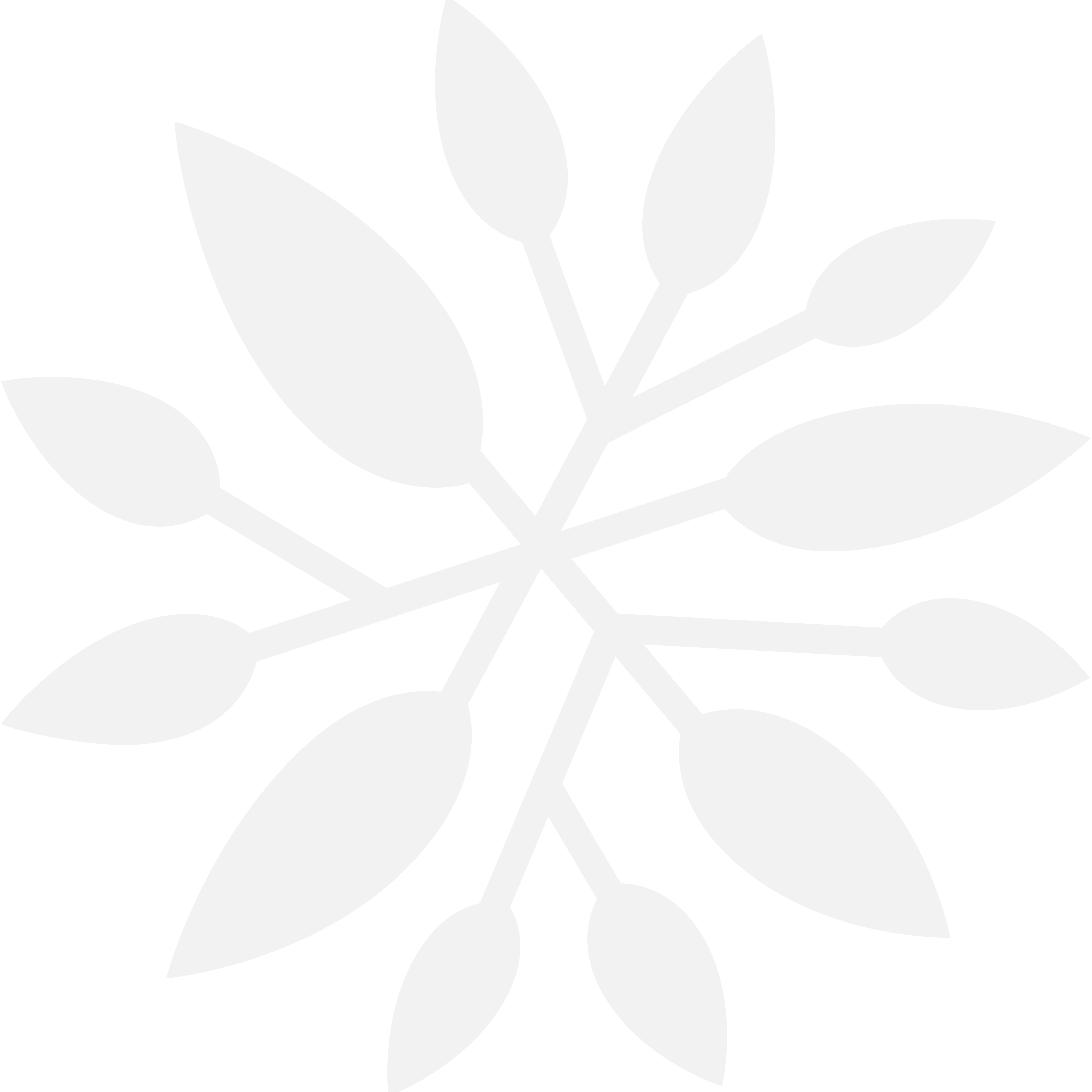 Afin que votre demande soit traitée dans les meilleurs délais, merci de compléter ce document de façon précise.Fait le : Signatures du rédacteur et du Coordinateur scientifique du projet (si différents) :Ce document est à renvoyer aux adresses suivantes :suiviprojets.iresp@inserm.friresp.daf@inserm.frPartie réservée à l’administrationFormulaire de demande de prolongation Identification du projetIdentification du projetTitre du projetCoordinateur scientifique du projet (société/organisme - laboratoire ou entité de rattachement)Référence de l’appel à projets (nom + année)Durée initiale du projetPériode initiale du projet(date de début – date de fin)Avez-vous déjà bénéficié d’une prolongation ?Oui NonSi oui, précisez la durée accordée.Décrire succinctement les motifs de cette première demande Identification du rédacteurIdentification du rédacteurNom du rédacteur de la demandeFonction au sein du projet (si différent du Coordinateur scientifique du projet)TéléphoneAdresse électroniqueArgumentaire Argumentaire Merci de justifier votre demande de prolongationLes difficultés rencontrées nécessitent-elles l'aide de l'IReSP et/ou d'un membre du comité scientifique?Oui NonEchéances du projet Echéances du projet Durée de prolongation demandéePériode du projet (date de début – nouvelle date de fin)Décrire le calendrier initial des grandes étapes du projetDécrire le nouveau calendrier envisagé des grandes étapes du projetAvis de l’IReSP  Accord                                                      Durée : Refus Commentaire :Fait le : Nom du responsable : Signature :